SS John & Monica Catholic Primary School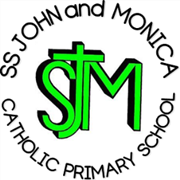 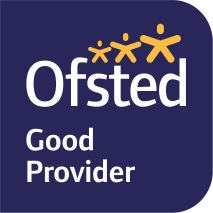 Head Teacher:									M.Elliott (B.Ed. Hons, NPQH)Chantry RoadMoseleyBirmingham B13 8DWTelephone: 0121 464 5868Email:         enquiry@stjonmon.bham.sch.ukWebsite:     www.stjonmon.bham.sch.ukTwitter:       @SSJohnMonicas Year 6 Summer Term 2024 Curriculum LetterDear Parents and Carers,Thank you all for your continued support this academic year. Year 6 have already made a wonderful start to the new term and are working hard to achieve the best they can in the forthcoming SATs tests. As I am sure you will understand, our focus this term will mostly revolve around transition to secondary school, so that we can prepare each child for the next chapter in their school journey. This term is busy and full of opportunities for the children to enjoy their final term here with us at SS John and Monica School.Homework:This term the homework will continue to be completed weekly following the same model we have been using for the past term. English homework and revision is set on a Tuesday (due Monday) and Maths homework and revision set on a Friday (due Thursday). Children should read every day and record their reading in their Reading Diary. We would also ask that they log on to My On and choose books on this digital platform to read at home. Children are partly responsible for the progress they make and we hope that, as they get older, they take this responsibility seriously. We also hope that they leave our school as readers for pleasure and that their love of reading stays with them into adulthood.English:Y6 pupils will be working to develop further their writing skills across a range of subjects and genres, including Instructions – A Survival Guide, Poetry, Informative writing based on our trip to Bell Heath.It is imperative that children continue to read on a daily basis throughout the summer term covering a wide range of fiction and non-fiction texts. We will continue to develop the following reading skills: Give and/or explain the meaning of words in context; retrieve and record information and identify key details from fiction and non-fiction; summarise main ideas from more than one paragraph; make inferences from the text; explain and justify inferences with evidence from the text; predict what might happen from details stated and implied; identify and explain how meaning is enhanced through choice of words and phrases; and make comparisons within a text.Maths:Children will apply, develop and consolidate their mental and written strategies to solve problems and challenges involving all areas of the Maths curriculum following an exploratory model. We will also look/consolidate at some of the key concepts that the children will need to know to aid with the transition to secondary school. Please ensure that your children continues to log on to Timestables Rockstars which will supplement their learning in school.RE: This term we will be studying Easter, Pentecost, Belonging to the Church Community and Celebrating the Life of Mary & the Saints. Our multi-faith focus is Islam and we will be visiting a Mosque later in the term.Science: Children will learn about Electricity and will also undertake an investigation on Light.PE: PE will be focusing on Cricket, Athletics and Outdoor Adventurous Activities (Bell Heath) This half term PE will be on a Thursday afternoon as we have a Cricket Coach coming to teach the children Cricket Skills. In the second half of this term Year 6 will also have the opportunity to take part in Forest School activities this term.History: Who were the Vikings and Anglo-Saxons?Geography: Map skills and an investigation of our local area.RSHE: Children will be continuing with our TenTen programme covering units on Created and Loved by God and Created to Love Others. We’ll also cover some First Aid Skills on Choking and Basic Life Support.Design Technology and Art will be taught in a Cross Curricular way.Year 6 will be able to take part in a Leavers’ Assembly and Mass to celebrate the end of their time at this school; the Assembly will take place on Wednesday 10th July. The Leavers’ Mass will take place on Thursday 18th July. We hope that you can make it to these events to mark this special transition with the children as they continue on in their school journey.Additional Dates:Monday 13th May KS2 SATS WEEK  Thursday 23rd May – Year 6 MassWednesday 5th – 7th June – Bell Heath Residential TripFriday 14th June – Sports DayWednesday 3rd July Transition day-Details for this will follow from your chosen Secondary SchoolWednesday 10th July Year 6 Leavers’ AssemblyThursday 18th July Year 6 Leavers’ MassAs well as the Induction Days, we will undertake lots of transition work in school to give the children an opportunity to discover what life at secondary school will be like and to ask us questions that will clarify any worries they may have.We have a busy and fun term ahead and we know that we can rely on you to support your child to ensure that they reach their full potential and are fully prepared for Year 7. Please do not hesitate to contact us, in the usual way, should you have any queries or concerns. Thank you for your continued support,With Kind Regards,Mrs Gray, Mr Ullah and Ms Hill